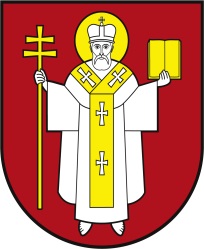 ЛУЦЬКА МІСЬКА РАДАВИКОНАВЧИЙ КОМІТЕТЛУЦЬКА МІСЬКА РАДАВИКОНАВЧИЙ КОМІТЕТЛУЦЬКА МІСЬКА РАДАВИКОНАВЧИЙ КОМІТЕТІнформаційна карткаНадання компенсації за спожиті комунальні послуги під час розміщення внутрішньо переміщених осіб у будівлях (приміщеннях) приватної власності у період воєнного стануІнформаційна карткаНадання компенсації за спожиті комунальні послуги під час розміщення внутрішньо переміщених осіб у будівлях (приміщеннях) приватної власності у період воєнного стануІК-408/11/152ІП1.Орган, що надає послугу Орган, що надає послугу Департамент соціальної політики Луцької міської ради Департамент соціальної політики Луцької міської ради 2.Місце подання документів та отримання результату послугиМісце подання документів та отримання результату послуги1.Департамент соціальної політики пр. Волі, 4а, каб.110, тел. (0332) 281 000, 284 168, 284 169.www.social.lutsk.ua, e-mail: dsp@lutskrada.gov.ua Понеділок - четвер :  08.30 – 17.30П’ятниця:                    08.30 – 16.15 обідня перерва: 13.00-13.45.2.с. Прилуцьке, вул. Ківерцівська, 35а (для мешканців сіл Прилуцьке, Жабка, Сапогове, Дачне)Четвер:                    08.30 – 17.30   обідня перерва: 13.00-13.45.3.с.Жидичин, вул. Данила Галицького, 12 (для мешканців сіл Жидичин, Кульчин, Липляни, Озерце, Клепачів, Небіжка)Вівторок:                 08.30 – 17.30 обідня перерва: 13.00-13.45.4.с.Забороль, вул. Володимирська, 34а (для мешканців сіл Забороль, Антонівка, Великий Омеляник, Охотин, Всеволодівка, Олександрівка, Одеради, Городок, Сьомаки, Шепель, Заболотці)Понеділок:              08.30 – 17.30   обідня перерва: 13.00-13.45.5.с.Боголюби, вул.  40  років Перемоги, 57 (для мешканців  сіл Боголюби, Богушівка, Тарасове, Іванчиці, Озденіж)Середа:                   08.30 - 17.30 обідня перерва: 13.00-13.45.6.с.Княгининок, вул. Соборна, 77 (для мешканців  сіл  Брище, Княгининок, Зміїнець, Милуші, Милушин, Моташівка, Сирники,  Буків,  Рокині)П'ятниця:                 08.30 – 16.15 обідня перерва: 13.00-13.45.1.Департамент соціальної політики пр. Волі, 4а, каб.110, тел. (0332) 281 000, 284 168, 284 169.www.social.lutsk.ua, e-mail: dsp@lutskrada.gov.ua Понеділок - четвер :  08.30 – 17.30П’ятниця:                    08.30 – 16.15 обідня перерва: 13.00-13.45.2.с. Прилуцьке, вул. Ківерцівська, 35а (для мешканців сіл Прилуцьке, Жабка, Сапогове, Дачне)Четвер:                    08.30 – 17.30   обідня перерва: 13.00-13.45.3.с.Жидичин, вул. Данила Галицького, 12 (для мешканців сіл Жидичин, Кульчин, Липляни, Озерце, Клепачів, Небіжка)Вівторок:                 08.30 – 17.30 обідня перерва: 13.00-13.45.4.с.Забороль, вул. Володимирська, 34а (для мешканців сіл Забороль, Антонівка, Великий Омеляник, Охотин, Всеволодівка, Олександрівка, Одеради, Городок, Сьомаки, Шепель, Заболотці)Понеділок:              08.30 – 17.30   обідня перерва: 13.00-13.45.5.с.Боголюби, вул.  40  років Перемоги, 57 (для мешканців  сіл Боголюби, Богушівка, Тарасове, Іванчиці, Озденіж)Середа:                   08.30 - 17.30 обідня перерва: 13.00-13.45.6.с.Княгининок, вул. Соборна, 77 (для мешканців  сіл  Брище, Княгининок, Зміїнець, Милуші, Милушин, Моташівка, Сирники,  Буків,  Рокині)П'ятниця:                 08.30 – 16.15 обідня перерва: 13.00-13.45.3.Перелік документів, необхідних для надання послуги та вимоги до них Перелік документів, необхідних для надання послуги та вимоги до них Приватні заклади (крім приватних закладів освіти) для отримання компенсації щомісяця до 15 числа місяця, наступного за звітним, звертаються із заявою.1.Заява (рекомендовано формуляр 01).2.Підтвердні документи щодо виставлених рахунків на оплату комунальних послуг за звітний місяць.3.Акт про надані послуги з розміщення внутрішньо переміщених осіб у приватних закладах (рекомендовано формуляр 02).Приватні заклади (крім приватних закладів освіти) для отримання компенсації щомісяця до 15 числа місяця, наступного за звітним, звертаються із заявою.1.Заява (рекомендовано формуляр 01).2.Підтвердні документи щодо виставлених рахунків на оплату комунальних послуг за звітний місяць.3.Акт про надані послуги з розміщення внутрішньо переміщених осіб у приватних закладах (рекомендовано формуляр 02).4. Оплата Оплата БезоплатноБезоплатно5.Результат послугиРезультат послуги1.Сума нарахованої компенсації.2.Письмове повідомлення про відмову у наданні послуги.1.Сума нарахованої компенсації.2.Письмове повідомлення про відмову у наданні послуги.6. Термін виконанняТермін виконання45  робочих днів 45  робочих днів 7.Спосіб отримання відповіді (результату)Спосіб отримання відповіді (результату)1.Інформування у разі звернення заявника (поштою, sms-повідомленням, електронним засобом зв’язку, електронною поштою, телефонна розмова, особиста бесіда).2.Поштою, або електронним листом за клопотанням суб’єкта звернення – в разі відмови в наданні послуги.1.Інформування у разі звернення заявника (поштою, sms-повідомленням, електронним засобом зв’язку, електронною поштою, телефонна розмова, особиста бесіда).2.Поштою, або електронним листом за клопотанням суб’єкта звернення – в разі відмови в наданні послуги.8.Законодавчо-нормативна основаЗаконодавчо-нормативна основа1.Закон України «Про забезпечення прав і свобод внутрішньо переміщених осіб».2.Постанова Кабінету Міністрів України від 11.03.2022 № 261 «Про затвердження Порядку та умов надання компенсації за спожиті комунальні послуги під час розміщення внутрішньо переміщених осіб у будівлях (приміщеннях) об’єктів державної, комунальної та приватної власності у період воєнного стану» (зі змінами).3.Постанова Кабінету Міністрів України від 19.03.2022 № 333 «Про затвердження Порядку компенсації витрат за тимчасове розміщення внутрішньо переміщених осіб, які перемістилися у період воєнного стану» (зі змінами).4.Постанова Кабінету Міністрів України від 13.03.2022 № 269 «Про внесення змін до Порядку оформлення і видачі довідки про взяття на облік внутрішньо переміщеної особи».5.Указ Президента України від 24.02.2022 № 64 «Про введення воєнного стану».6.Розпорядження міського голови від 13.09.2022 № 242 «Про визначення уповноваженого виконавчого органу з питань компенсації витрат за тимчасове розміщення внутрішньо переміщених осіб».1.Закон України «Про забезпечення прав і свобод внутрішньо переміщених осіб».2.Постанова Кабінету Міністрів України від 11.03.2022 № 261 «Про затвердження Порядку та умов надання компенсації за спожиті комунальні послуги під час розміщення внутрішньо переміщених осіб у будівлях (приміщеннях) об’єктів державної, комунальної та приватної власності у період воєнного стану» (зі змінами).3.Постанова Кабінету Міністрів України від 19.03.2022 № 333 «Про затвердження Порядку компенсації витрат за тимчасове розміщення внутрішньо переміщених осіб, які перемістилися у період воєнного стану» (зі змінами).4.Постанова Кабінету Міністрів України від 13.03.2022 № 269 «Про внесення змін до Порядку оформлення і видачі довідки про взяття на облік внутрішньо переміщеної особи».5.Указ Президента України від 24.02.2022 № 64 «Про введення воєнного стану».6.Розпорядження міського голови від 13.09.2022 № 242 «Про визначення уповноваженого виконавчого органу з питань компенсації витрат за тимчасове розміщення внутрішньо переміщених осіб».